FAIRPORT HARBOR ROD AND REEL ASSOCIATION2017 DUES AND FEES MEMBER INFORMATIONBOAT INFORMATIONINSTRUCTIONS           Fill out the MEMBER INFORMATION and BOAT INFORMATION sections.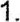  Membership includes two parking stickers; spousal membership includes 1 parking sticker.Regular Members are required to work 4 hours on grounds & 4 hours on projects or meetings in 2016,              If you did not, you must pay $25.00 for each hour not worked. Using the ramp requires a RAMP PASS attached to the boat. Dockers will receive a PASS when paid in full.5.          Total up the items and mail this form, your old 2016 Membership card, and a check to:Fairport Harbor Rod & Reel Association P.O. Box 1038  Fairport Harbor, Ohio 440772015NAME.ADDRESS:CITY, STATE, ZIP:PH0NE:CELL PHONE:E MAIL ADDRESS:OHIO BOAT NUMBEROHIO BOAT NUMBERBOAT NAMERAMPDOCKNUMBERSUMMERSTORAGEWINTERSTORAGE#1OH #2OHDUES OR FEESCOSTNUMBERLINE TOTAL REGULAR MEMBERSHIP   $200.00SENIOR MEMBERSHIP   $200.00SPOUSAL MEMBER   $  50.00EXTRA CAR STICKER   $  10.00NON WORKED HOURS   $  25.001 st BOAT RAMP PASS   $100.002nd BOAT RAMP PASS   $  25.00T DOCK FEE + 1 RAMP PASS$1,300.00T DOCK FEE + 1 RAMP PASS, UNDER 20'   $700.00PARALLEL DOCK + 1 RAMP PASS   $950.00SUMMER STORAGE   $195.00WINTER STORAGE   $195.00SUMMER AND WINTER STORAGE   $350.00LIFETIME MEMBER   $100.00Ohio sales tax is included.GRAND TOTALGRAND TOTAL